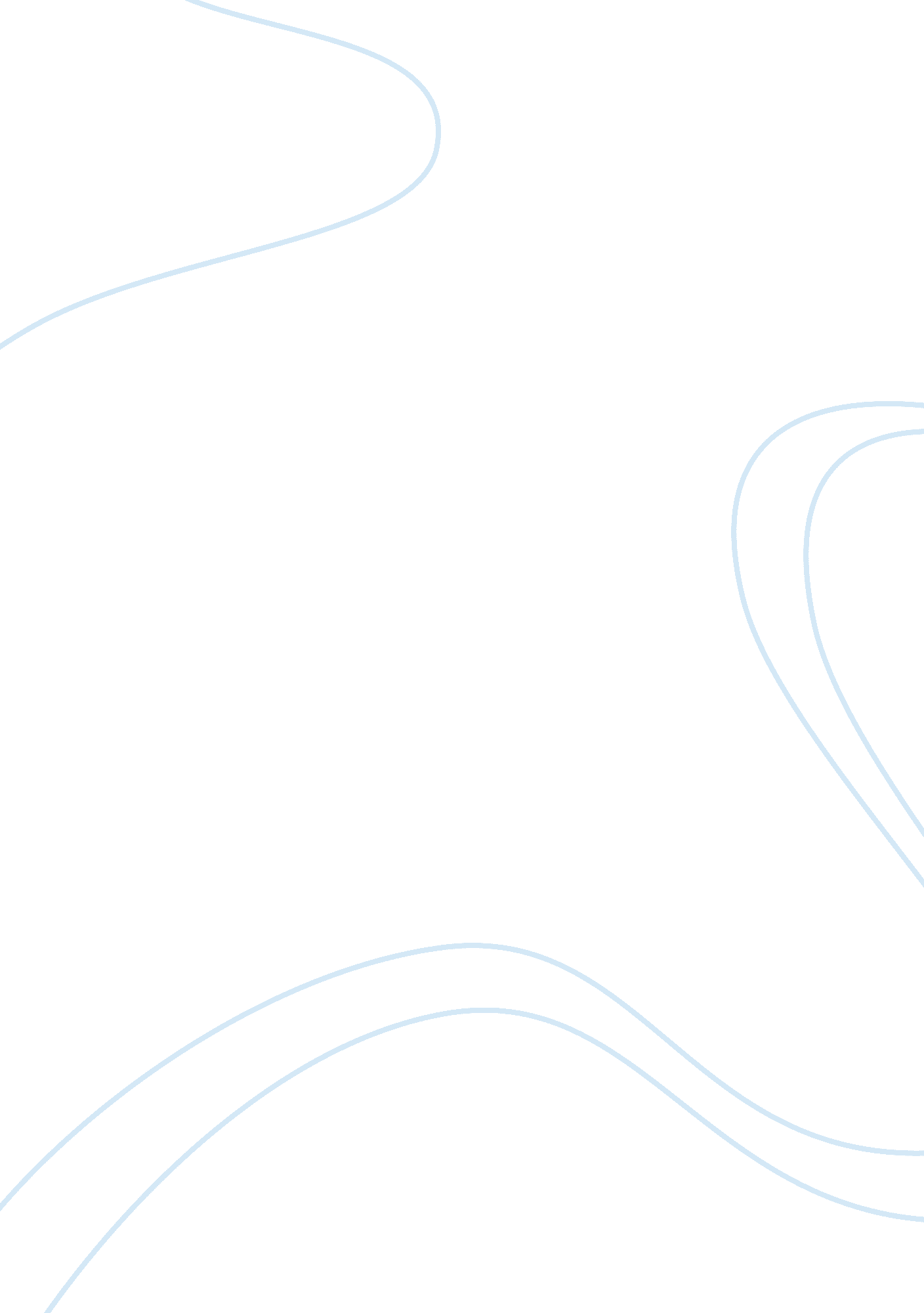 Corrigendum: the comparison of expressed candidate secreted proteins from two arb...Health & Medicine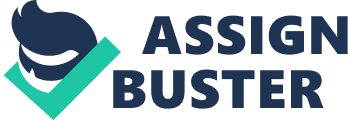 A corrigendum on 
The Comparison of Expressed Candidate Secreted Proteins from Two Arbuscular Mycorrhizal Fungi Unravels Common and Specific Molecular Tools to Invade Different Host Plants by Kamel, L., Tang, N., Malbreil, M., San Clemente, H., Le Marquer, M., Roux, C., et al. (2017). Front. Plant Sci. 8: 124. doi: 10. 3389/fpls. 2017. 00124 In the original article, there was an error inTable S1A concerning Rhizophagus irregularis in planta RNAseq libraries. The correctedTable S1Ahas been published as Supplementary material. Accordingly, an addendum has been made toMaterials and Methods section, RNA Production and Sequencing, first paragraph: “ Total RNA extraction and sequencing were performed according to Tisserant et al. (2013) for R. irregularis and Tang et al. (2016) for G. rosea . Apart from ERM of G. rosea where short paired- end sequencing reads were obtained from Illumina Miseq1000 protocols (2 × 151 bp), all libraries were obtained from Illumina Hiseq2000 protocols (2 × 101 bp). Library constructions and sequencing were performed on the GeT-PlaGe facility (Toulouse, France), according to standard Illumina protocols. Data are available at NCBI GEO portal (GSE67906 and GSE67911) for G. rosea , and at NCBI Sequence Read Archive (SRR1027885) and at NCBI GEO portal (GSE67926) (—see details on libraries in Table S1A) for R. irregularis . Number of reads per libraries, representativeness of fungal reads in symbiotic tissues and variability of data are presented in Tables S1A, S5A for R. irregularis and G. rosea respectively.” The authors apologize for these errors and state that this does not change the scientific conclusions of the article in any way. The original article has been updated. Conflict of Interest Statement The authors declare that the research was conducted in the absence of any commercial or financial relationships that could be construed as a potential conflict of interest. 